Группа №3Преподаватель: Комлева М.Н.Дисциплина: Технология штукатурных работЗадание: повторить тему: «Производство штукатурных работ вручную». Выполнить самостоятельную работу.Выполненное задание в тетради сфотографировать и отправить мне на почту не позднее 09.04.20 на емэйл: kmn@apt29.ruЗа период с 18.03 по 30.03.20 работы были сданы только у 3х человек!!!!! Всё, что Вы не сдали – это долг. Убедительная просьба прорешать все прошлые задания и отправить мне на почту в ближайшее время! У Вас экзамен. С долгами до экзамена я не допускаю. Производство штукатурных работ вручную1. Что включает в себя подготовка кирпичных стен под оштукатуривание?____________________________________________________________________________________________________________________________________________________________________________________________________________________________________________________________________________________________________________________________2. Грунтовка, которая создаёт шероховатую поверхность_______________________________________________3. Назовите 3 слоя штукатурного намёта_____________________________________________________________4. Перечислите, какие инструменты необходимы для штукатурных работ_______________________________________________________________________________________________________________________________________________________________________________________________________________________________5. Что такое штукатурная дрань/ для чего она нужна/чем её можно заменить?___________________________________________________________________________________________________________________________________________________________________________________________________________________________6. Каким инструментом набрасывают и намазывают раствор при штукатурных работах?___________________________________________________________________________________________________________________7. Назовите и опишите происходящие процессы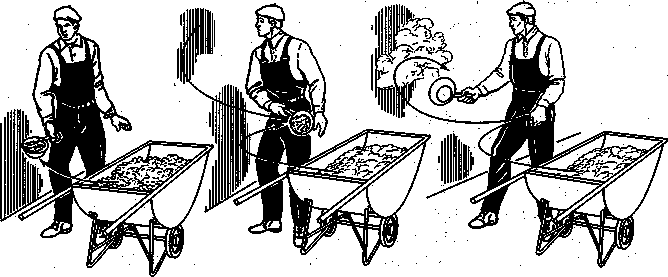 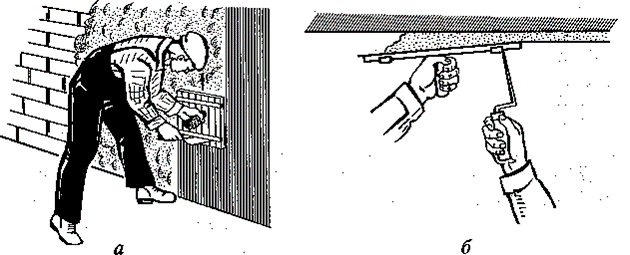 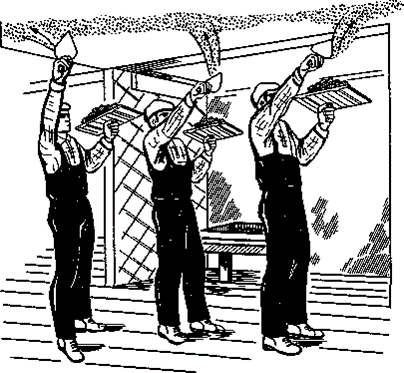 